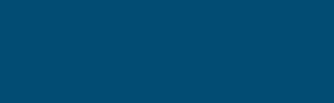 BBRG parent company’s 2019 annual report is included in the confidential submission.